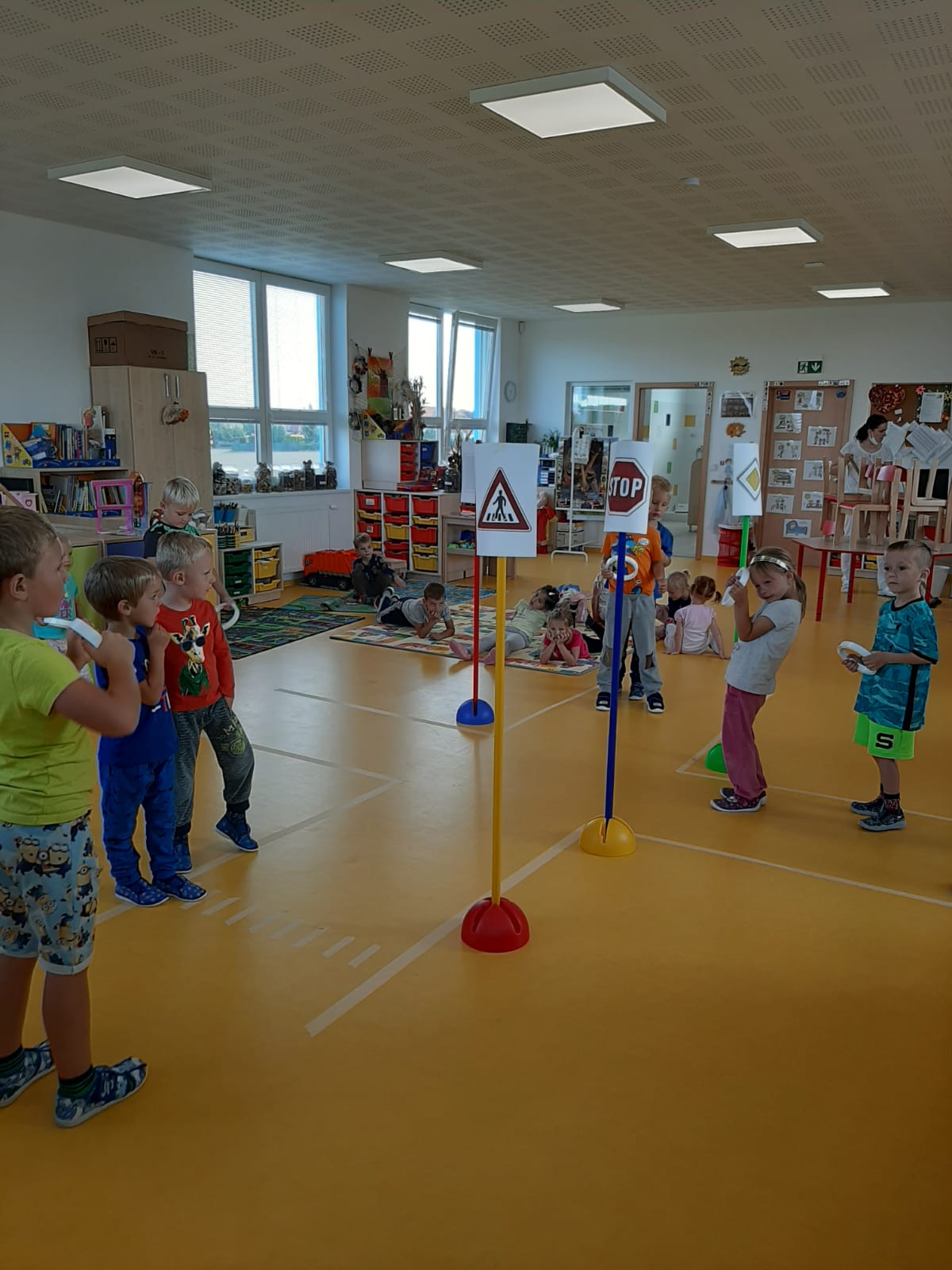 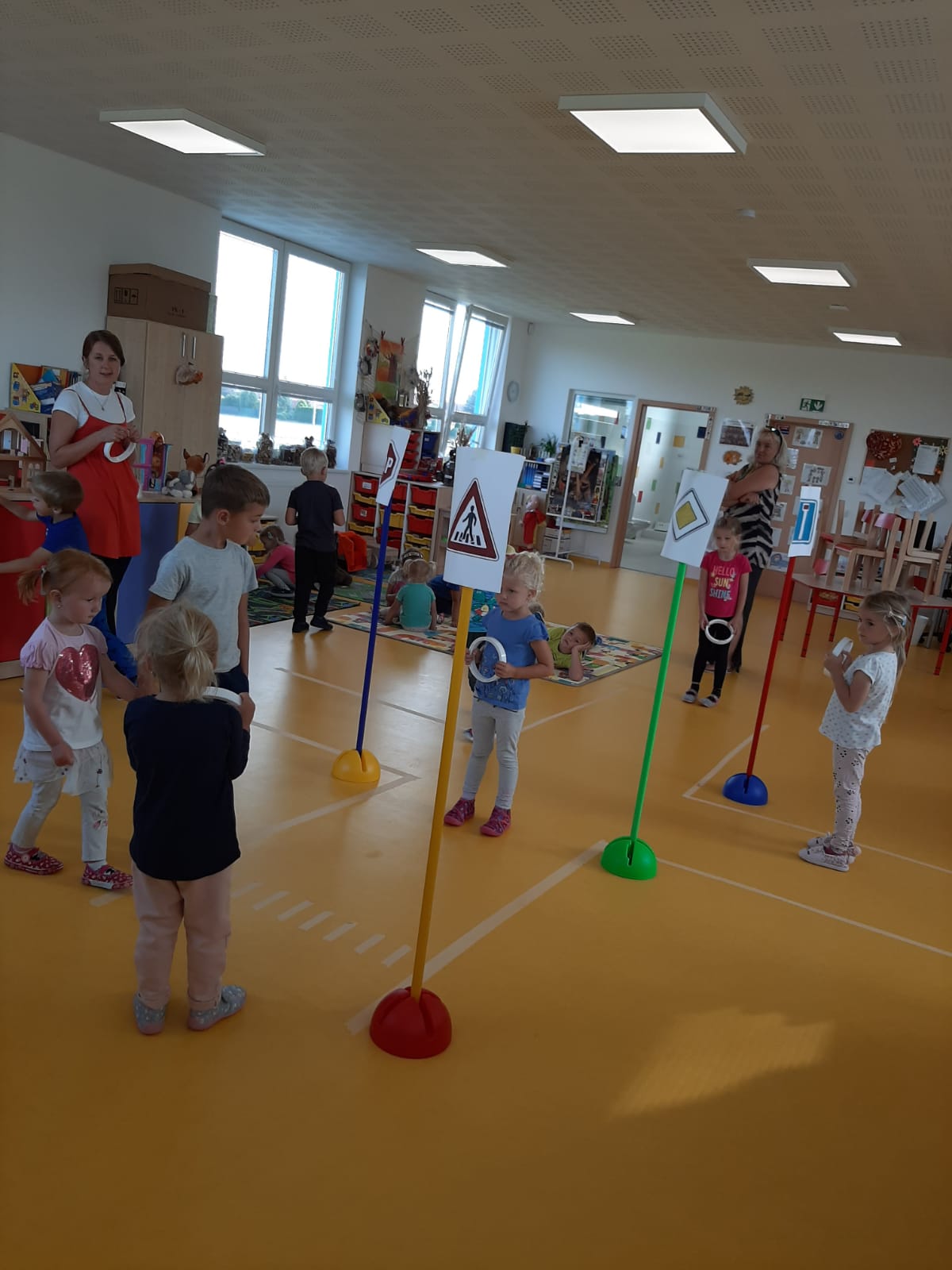 DEN BEZ AUT  22. 9. 2020DEN BEZ AUT  22. 9. 2020DEN BEZ AUT  22. 9. 2020DEN BEZ AUT  22. 9. 2020DEN BEZ AUT  22. 9. 2020DEN BEZ AUT  22. 9. 2020MŠ PAMPELIŠKAKOLAPĚŠKYSPOLUJÍZDAAUTACELKEM DĚTÍJEŽEČCI2 kola3 pěšky2 spolujízdy12 aut19VEVERKY1 kolo18 aut19MEDVÍĎATA1 kolo6 pěšky8 aut15MŠ SLUNÍČKOKOLAPĚŠKYSPOLUJÍZDAAUTACELKEM DĚTÍMRAVENEČCI1 kolo2 pěšky16 aut19MOTÝLCI1 kolo2 pěšky15 aut18VČELIČKY5 pěšky15 aut20BERUŠKY2 kola2 pěšky1 autobus15 aut20